Incontri b2b in India - Energia, Ambiente, Green BuildingMumbai – Delhi – Bangalore, 21 – 25 settembre 2015Scheda tecnicaCaratteristiche dell’iniziativa – servizi disponibiliRicerca e selezione di partner locali Organizzazione di agende personalizzate di incontri d’affariAccompagnamento ed assistenza di personale qualificato durante la missioneSupporto organizzativo/logistico  e Supporto per l’ottenimento del visto d’ingressoSettori TargetENERGIAProduzione e distribuzioneFonti rinnovabili: solare, eolico, mini hydro, biomasse, biogas, geotermico, energia mareomotriceFuel cellsidrogenoBio carburantiSmart gridsCo-generazioneEfficienza energetica e energy managementAMBIENTETrattamento e gestione rifiuti: rifiuti solidi urbani, rifiuti pericolosi, rifiuti bionediciE-waste Trattamento ariaTrattamento acque reflue, potabilizzazioneTrattamento e monitoraggio suoloGREEN BUILDINGMateriali per edilizia: cemento, malte, calcestruzzo, mattoni, tegole, piastrelle, marmi, materiali isolanti e impermeabilizzanti, verniciCoperture e rivestimentiSerramenti e infissiTecnologie, Macchinari e Attrezzature per l’ediliziaApplicazioni ICT per il settore delle costruzioni (construction & project management software)ProgrammaMUMBAIDomenica 20 settembre Arrivo della Delegazione in base agli operativi di volo presceltiLunedì, 21 settembre h. 09:30			Welcome coffee e briefing con le aziende partecipantih. 11:00 – 13:00		Tavoli di lavoro tematici“EU approach for building materials: eco-labelling and product environmental protocols”“EU innovative green technologies for Renewables, Energy Efficiency and Environmental Protection: 
                opportunities for EU-India business and innovation cooperation”h. 13:00			Networking lunchh. 14:00 – 18:00		B2B in base all’agenda d’incontri personalizzata			Cena liberaMartedì, 22 settembre h. 09:30			proseguimento B2B	pomeriggio/sera		trasferimento a DelhiDELHIMercoledì, 23 settembre h. 08:30			Trasferimento a India Expo Centre – Greater Noida – Delhi, sede di REI – Renewable Energy India Expo 2015h. 11:00 – 13:00		Tavoli di lavoro tematici su energia, ambiente e green building h. 13:00			Networking lunchh. 14:00 – 18:00		B2B in base all’agenda d’incontri personalizzata			Cena liberaGiovedì, 24  settembre h. 09:30			proseguimento B2B	pomeriggio/sera		trasferimento a BangaloreBANGALOREVenerdì, 25 settembre h. 11:00 – 13:00		Tavoli di lavoro tematici su energia, ambiente e green building “h. 13:00			Networking lunchh. 14:00 – 18:00		B2B in base all’agenda d’incontri personalizzataSabato 26 settembre 2015 Rientro della delegazione in Italia in base agli operativi di volo presceltiDettagli logistico organizzativiVISTO INGRESSO: Per l’entrata in India è richiesto il Visto d’ingresso. Per l’ottenimento del visto affari è richiesto quanto segue:Compilazione modulo on line sul sito http://www.indianvisaonline.gov.in/visa/ Lettera d’invito dell’azienda/organizzazione indianaRichiesta da parte della ditta italiana con la motivazione per la quale si richiede il vistoVisura camerale dell’azienda italianaDUE FOTOTESSERE UGUALI TRA LORO, FRONTALI, SFONDO BIANCO FORMATO 50mm X  La compilazione del modulo online sul sito governativo non prevede costi da saldare con carta di credito è necessario incollare il link esatto riportato sopra per evitare siti commerciali a pagamento.Ceipiemonte può agevolare i partecipanti nell’espletamento della procedura provvedendo a fornire la lettera d’invito da parte dell’organizzazione indiana e fornire ulteriori dettagli informativi che si rendano necessari.  Per consentire di espletare le pratiche in tempo utile, le aziende interessate sono invitate a confermare la propria adesione con sollecitudine.HOTEL: le aziende partecipanti potranno scegliere gli hotel nel quale desiderano soggiornare. Sarà fornito un elenco di hotel convenzionati e assistenza per agevolare la prenotazione.B2B: gli incontri che seguiranno i tavoli di lavoro tematici saranno effettuati nella sede dell’hotel prescelto per  la realizzazione dei suddetti tavoli. Poiché il programma di B2B è personalizzato potranno rendersi necessari incontri presso la sede delle controparti indiane qualora queste ultime lo richiedano. Condizioni di partecipazioneIl programma è organizzato da Ceipiemonte in collaborazione con la Indo Italian Chamber of Commerce and Industry IICCI,  rientra nell’ambito di  EBTC - European Business& Technology Centre in India, progetto europeo co-finanziato dalla Commissione Europea di cui il Ceipiemonte è partner, ed è realizzato in sinergia con il Progetto Integrato di Mercato (PIM) India e con quelli di Filiera (PIF) ECOmpanies e Design Building Living, gestiti da Ceipiemonte su incarico di Regione Piemonte, Unioncamere Piemonte,  Camere di commercio del Piemonte e della Valle d’Aosta.Grazie al co-finanziamento europeo la partecipazione all’iniziativa è gratuita. Alle aziende viene richiesto il versamento di una quota esclusivamente a titolo di cauzione pari a € 300,00 che saranno restituiti al termine dell’evento.I partecipanti avranno a proprio carico i costi di viaggio, soggiorno e trasferimenti  e servizi di interpretariato individuale qualora richiesti. La lingua di lavoro è l’inglese. Nel caso in cui un’azienda desideri avvalersi del supporto di un interprete, dovrà farne preventiva richiesta per consentire agli organizzatori di programmare l’impegno del servizio di interpretariato.Modalità di iscrizionePer aderire all’iniziativa occorre cliccare su "Nuova iscrizione” e seguire le indicazioni. Modulo di adesione e company profile dovranno essere compilati e trasmessi a Ceipiemonte via mail o via fax. La compilazione dovrà essere dettagliata, al fine della migliore pianificazione degli incontri b2b. 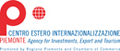 Per informazioni:Ceipiemonte s.c.p.a, Corso Regio Parco 27, 10152 Torino Team EBTC – Annalisa Gamba, Paola Telera, Paolo Mascia  011 6700.639/634/650     011 6965456 e-mail: ebtc@centroestero.org